ZAPOWIEDZIDo zawarcia sakramentu małżeństwa przygotowują się następujące osoby: Artur Woszczak kawaler z Janowa Podlaskiego i Dominika Raczyńska panna z Krasówki par. Łomazy – ZAPOWIEDŹ 214 niedziela zwykła
Ewangelia wg św. Łukasza 10,1-12.17-20. 
Jezus wyznaczył jeszcze innych siedemdziesięciu dwu uczniów i wysłał ich po dwóch przed sobą do każdego miasta i miejscowości, dokąd sam przyjść zamierzał.
Powiedział też do nich: «Żniwo wprawdzie wielkie, ale robotników mało; proście więc Pana żniwa, żeby wyprawił robotników na swoje żniwo.
Idźcie! Oto posyłam was jak owce między wilki.
Nie noście z sobą trzosa ani torby, ani sandałów; i nikogo w drodze nie pozdrawiajcie.
Gdy wejdziecie do jakiegoś domu, najpierw mówcie: Pokój temu domowi.
Jeśli tam mieszka człowiek godny pokoju, wasz pokój spocznie na nim; jeśli nie, powróci do was.
W tym samym domu zostańcie, jedząc i pijąc, co będą mieli: bo zasługuje robotnik na swoją zapłatę. Nie przechodźcie z domu do domu.
Jeśli do jakiego miasta wejdziecie i przyjmą was, jedzcie, co wam podadzą;
uzdrawiajcie chorych, którzy tam są, i mówcie im: Przybliżyło się do was królestwo Boże».
«Lecz jeśli do jakiego miasta wejdziecie, a nie przyjmą was, wyjdźcie na jego ulice i powiedzcie:
Nawet proch, który z waszego miasta przylgnął nam do nóg, strząsamy wam. Wszakże to wiedzcie, że bliskie jest królestwo Boże.
Powiadam wam: Sodomie lżej będzie w ów dzień niż temu miastu».
Wróciło siedemdziesięciu dwóch z radością mówiąc: «Panie, przez wzgląd na Twoje imię, nawet złe duchy nam się poddają».
Wtedy rzekł do nich: «Widziałem Szatana, który spadł z nieba jak błyskawica.
Oto dałem wam władzę stąpania po wężach i skorpionach, i po całej potędze przeciwnika, a nic wam nie zaszkodzi.
Jednak nie z tego się cieszcie, że duchy się wam poddają, lecz cieszcie się, że wasze imiona zapisane są w niebie».7.07.2019   14 niedziela zwykła1.  W  sobotę. po  Mszy  św.  wieczorowej  -  procesja  fatimska tradycyjną trasą.2. „Wójt Gminy Janów Podlaski przypomina, że producenci rolni mogąskładać oświadczenia o oszacowanie strat w gospodarstwach rolnych lubdziałach specjalnych produkcji rolnej, spowodowanych suszą.Dokumenty, które są dostępne w Urzędzie Gminy orazna stronie internetowej gminy, należy składać w sekretariacie UrzęduGminy Janów Podlaski w nieprzekraczalnym terminie do dnia 15 lipca 2019 r.Powierzchnia i rodzaj upraw muszą być zgodne zezłożoną do Agencji Restrukturyzacji i Modernizacji Rolnictwadeklaracją we wniosku o przyznanie płatności na rok 2019. W związkuz tym wraz z wnioskiem o szacowanie szkód, każdy rolnik przedkładawniosek o przyznanie płatności na rok 2019, który można pozyskać zestrony internetowej Agencji.Do oświadczeń o oszacowanie strat należy dołączyć podpisanąKlauzulę informacyjną o przetwarzaniu danych osobowych. Informacjezamieszczone są także na tablicach sołeckich.Prosimy o niezwłoczne składanie dokumentów.3. W związku z działalnością powstałej w Londynie wspólnoty charyzmatycznej „Jezu ufam Tobie”, której liderką jest p. Beata Hadyś, aktywnością tej grupy        na terenie Diecezji Siedleckiej, jak też licznymi wątpliwościami i zastrzeżeniami dotyczącymi proponowanych w niej praktyk religijnych, poprawności nauczania     oraz formacji wiernych świeckich, jak również ostrzeżeniami przed jej działaniami oficjalnie wystosowanymi przez Polską Misję Katolicką w Anglii i Walii, jak też Biskupa Wiesława Lechowicza, Delegata KEP ds. Duszpasterstwa Emigracji Polskiej,  informuję, iż nie uzyskała ona nigdy pozwolenia na działalność na terenie Diecezji Siedleckiej, zaś jej posługa nie ma aprobaty Kościoła. W związku z tym przestrzegam wiernych przed gromadzeniem się wokół  osoby p. Beaty oraz tej wspólnoty, organizowaniem spotkań i popieraniem idei sprzecznych z duchem rzeczywistej komunii Kościoła. Proszę również osoby pokrzywdzone destrukcyjnym działaniem tej grupy o kontakt z kurią diecezjalną. Mogą one liczyć na wszelką pomoc i wsparcie. Z pasterskim błogosławieństwem ks. Bp Kazimierz Gurda4. Bóg zapłać za ofiary na kościół: Bogusława Hołub z Werchlisia – 100 zł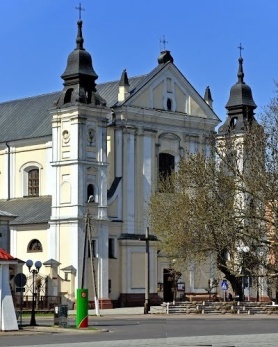 7 lipca 2019 r.W CIENIU BazylikiPismo Parafii Trójcy św. w Janowie Podlaskim-do użytku wewnętrznego-PONIEDZIAŁEK – 8 lipcaPONIEDZIAŁEK – 8 lipca7.00 +Jadwigę i Józefa Sacewiczów18.001. +Alojzego w (r.), zm z rodz Dubiszów i Pańków2. +Krystynę, Stefana, Wojciecha Wyszogrodzkich, Bolesława, Józefa Laszuków, Andrzeja Tymoszuka, Zbigniewa Karpiuka – of. rodzinaWTOREK – 9 lipcaWTOREK – 9 lipca7.00 1. +Janinę Andrusiuk – of. KŻR ze Starego Pawłowa2. +Władysława i Annę Kardacz, Jadwigę Wdodowicz, Agnieszkę Gołębiewską – of. Witalis Wdodowicz18.001. +zmarłych rodziców Leokadię i Franciszka, brata Leszka, zm z rodz Marciniuków i Wedziuków – of. Barbara Brzozowska2. +Marię Sadowską – of. Córka z rodzinąŚRODA – 10 lipcaŚRODA – 10 lipca7.00 1. +Janinę Andrusiuk – of. Koleżanka z pracy2. +Antoniego, Teklę, Mieczysława, Grzegorza, Mariannę, Fiodora, Olgę, Marię, Franciszka, Bronisławę, Wiktora, zm z rodz Pietruczuków, Bieniów, Szewczuków18.001. W intencji uczestników nowenny do MBNP2. +Józefę Bochenek w (r.), Franciszka Bochenka – of. Córka z rodzinąCZWARTEK – 11 lipcaCZWARTEK – 11 lipca7.001. +Janinę Andrusiuk – of. Koleżanki z Konstantynowa2. +Stefanię Wawryniuk w (r.), zm z rodz Rudaszów i Wawryniuków – of. Mąż z dziećmi18.001. +Eugeniusza Skroka w 30 dz2. +Anielę Jakoniuk, Kazimierza, Stanisława, Tadeusza, zm z rodz Laszewskich, Irenę, Józefa, WaldemaraPIĄTEK – 12 lipcaPIĄTEK – 12 lipca7.001. Dz – bł w 50 r. urodzin Mariusza o Boże bł i opiekę MB – of. rodzice2. +Czesława Waszkiewicza w 17 r. – of. żona18.001. +Henryka Tarasiuka w 30 dz2. +Rafała Makarskiego, zm z rodz Szyszków, Andrzejuków, Jakimiuków, Makarskich, SyrokoszówSOBOTA – 13 lipcaSOBOTA – 13 lipca7.001. +Jana w (r.), Janinę, Ksienię, Katarzynę, Bolesława, Jakuba – of. Urszula Iwaniuk2. +Danutę, Franciszka, Antoninę, Michała, zm z rodz Tychmanowiczów, Mikołaja, Aleksandra z rodziny Benedyczuków18.001. Za dzieci objęte modlitwą w rożach różańcowych rodziców2. (poza parafią) Dz – bł w intencji Krystyny z okazji 75 r. urodzin o Boże bł i opiekę MB – of. Córka z rodzinąNIEDZIELA – 14 lipcaNIEDZIELA – 14 lipca8.001. O zdrowie i Boże bł dla dzieci i wnucząt2. (poza parafią) Dz – bł w 1 r. urodzin Dominiki – of. rodzice9.301. +KRM z Ostrowa i o zdrowie i Boże bł dla żyjących – of. Zel. Bogdan Żuk2. +Edwarda, Mariannę, Jóżefa, zm z rodz Skrodziuków i Romaniuków11.301. W intencji parafian2. +Witolda Korniluka w (r.) – of. siostry18.00+za zmarłych polecanych w wypominkach parafialnych